Activité 3 : Afin de faciliter la distribution des parts de gâteaux lors de repas organisés, un traiteur opte pour un prédécoupage. Les gâteaux « Breton », aux pruneaux, ont une forme de demi-sphère et sont prévus pour 6 personnes.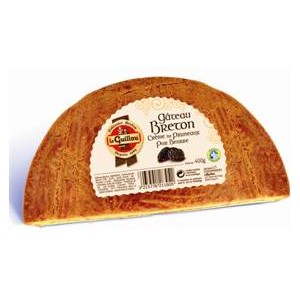 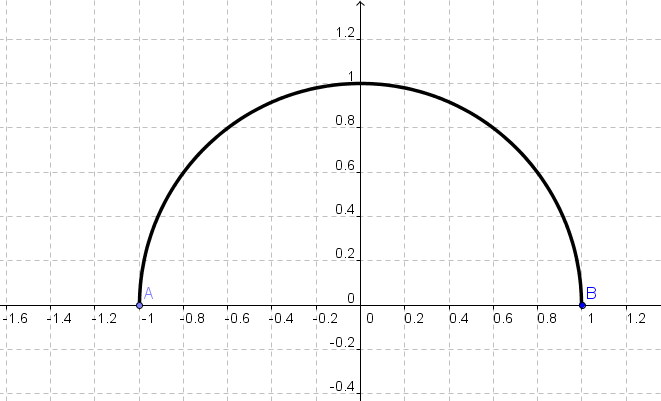 Comment le traiteur doit-il s’y prendre pour découper chacun des gâteaux « Breton » ?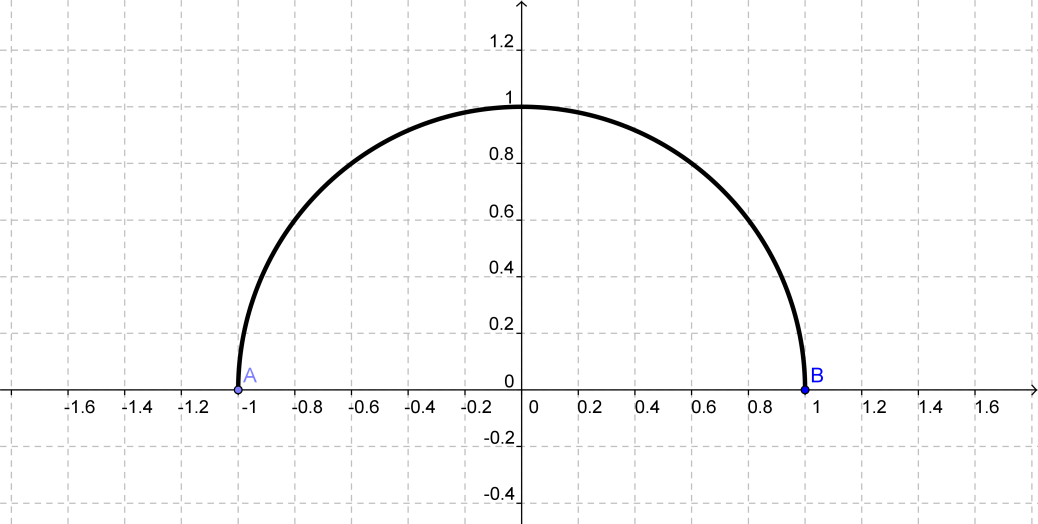 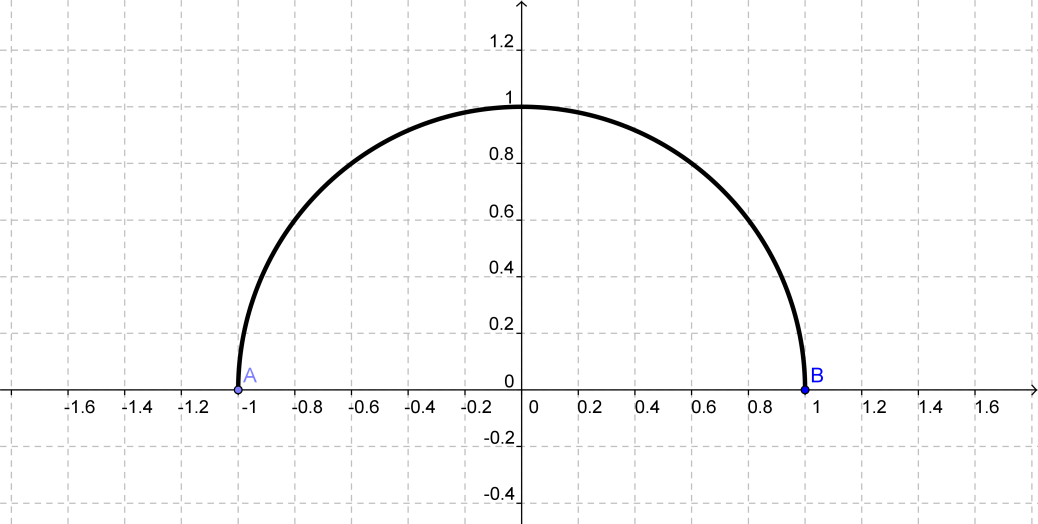 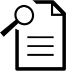 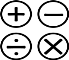 Quel est l’angle de chacune des parts de gâteau ? Quelle fraction du gâteau représente chacune des parts ? (on pourra s’aider des schémas de la page précédente).Compléter le tableau ci-dessous :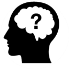 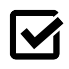 Compléter les phrases suivantes :Pour une personne, l’angle en radian de la part de gâteau vaut :………………………………….Pour deux personnes, l’angle en radian des deux  parts de gâteau vaut :…………………………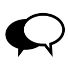 ……………………………….……………………………….…………………………………………………………………….……………………………….…………………………………………………………………….……………………………….…………………………………………………………………….……………………………….……………………………………Bilan des compétencesNombre de part123456Angle (°)Angles (rad)Fraction de gâteau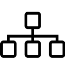 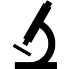 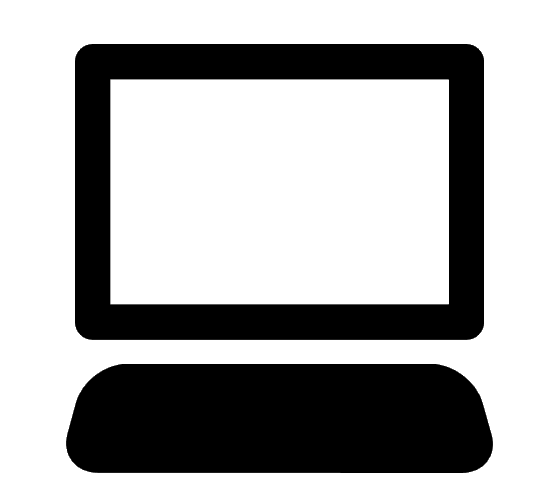 S’approprierAnalyser et raisonnerRéaliserValiderCommuniquer/ 1/ 2/3,5/ 2/ 1,5